CİHAZIN KULLANMA TALİMATI1. Emniyet kilitlerini el ile kaldırmayınız. Limit swicini kontrol ediniz.2. Kaldırma - indirme esnasında platformları ve vasıtaları dikkatlice izleyiniz.3. Kaldırma – indirme esnasında liftin altında ve kaldırılan vasıtanın içinde kimse bulundurulmamalıdır.4. Takım ve el aletleri v.s. liftin inişini engelleyeceğinden platformun altında bulundurulmamalıdır. 5. Liftte bir problem çıktığında ANA ŞALTER’i kapatınız. Liftin kontrolü ve tekrar devreye alınması yetkili personel tarafından yapılmalıdır.6. Tamir ve bakımdan önce, Liftin ana güç kaynağı ile bağlantısını kesiniz. Tekrar devreye alınması yalnızca yetkili elemanlar tarafından yapılmalıdır.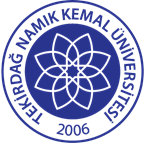 TNKÜ ÇORLU MESLEK YÜKSEKOKULUSÜTUNLU LİFTKULLANMA TALİMATIDoküman No: EYS-TL-044TNKÜ ÇORLU MESLEK YÜKSEKOKULUSÜTUNLU LİFTKULLANMA TALİMATIHazırlama Tarihi:01.12.2021TNKÜ ÇORLU MESLEK YÜKSEKOKULUSÜTUNLU LİFTKULLANMA TALİMATIRevizyon Tarihi:--TNKÜ ÇORLU MESLEK YÜKSEKOKULUSÜTUNLU LİFTKULLANMA TALİMATIRevizyon No:0TNKÜ ÇORLU MESLEK YÜKSEKOKULUSÜTUNLU LİFTKULLANMA TALİMATIToplam Sayfa Sayısı:1Cihazın Markası/Modeli/ Taşınır Sicil NoBilsa / … / …253.2.4/13/41002Kullanım AmacıTamir ve bakımı yapılacak araçların dikey olarak yukarı kaldırılmasıSorumlusu	Öğr.Gör. Samet NALBANTSorumlu Personel İletişim Bilgileri (e-posta, GSM)snalbant@nku.edu.tr0 535 958 29 10